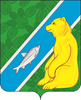   требованиях для замещения должностей муниципальной службы в администрации городского поселения Андра»В целях приведения в соответствие с действующем законодательством нормативно-правовой базы администрации поселения: Внести изменения в постановление администрации городского поселения Андра от 21.11.2016 № 539 «О квалификационных требованиях для замещения должностей муниципальной службы в администрации городского поселения Андра», пункт 4 изложить в новой редакции:«4. Обнародовать настоящее постановление посредством размещения в информационно – телекоммуникационной сети «Интернет», на официальном сайте администрации муниципального образования городское поселение Андра по адресу www.andra-mo.ru, а также разместить на информационных стендах администрации городского поселения Андра.»        2. Обнародовать настоящее постановление посредством размещения в информационно – телекоммуникационной сети «Интернет», на официальном сайте администрации муниципального образования городское поселение Андра по адресу www.andra-mo.ru, а также разместить на информационных стендах администрации городского поселения Андра        3. Постановление вступает в силу с момента обнародования.         4. Контроль за исполнением постановления оставляю за собой.Глава городского поселения Андра                                                               О.В.Гончарук АДМИНИСТРАЦИЯГОРОДСКОГО ПОСЕЛЕНИЯ   АНДРАОктябрьского районаХанты- Мансийского автономного округа – ЮгрыПОСТАНОВЛЕНИЕАДМИНИСТРАЦИЯГОРОДСКОГО ПОСЕЛЕНИЯ   АНДРАОктябрьского районаХанты- Мансийского автономного округа – ЮгрыПОСТАНОВЛЕНИЕАДМИНИСТРАЦИЯГОРОДСКОГО ПОСЕЛЕНИЯ   АНДРАОктябрьского районаХанты- Мансийского автономного округа – ЮгрыПОСТАНОВЛЕНИЕАДМИНИСТРАЦИЯГОРОДСКОГО ПОСЕЛЕНИЯ   АНДРАОктябрьского районаХанты- Мансийского автономного округа – ЮгрыПОСТАНОВЛЕНИЕАДМИНИСТРАЦИЯГОРОДСКОГО ПОСЕЛЕНИЯ   АНДРАОктябрьского районаХанты- Мансийского автономного округа – ЮгрыПОСТАНОВЛЕНИЕАДМИНИСТРАЦИЯГОРОДСКОГО ПОСЕЛЕНИЯ   АНДРАОктябрьского районаХанты- Мансийского автономного округа – ЮгрыПОСТАНОВЛЕНИЕАДМИНИСТРАЦИЯГОРОДСКОГО ПОСЕЛЕНИЯ   АНДРАОктябрьского районаХанты- Мансийского автономного округа – ЮгрыПОСТАНОВЛЕНИЕАДМИНИСТРАЦИЯГОРОДСКОГО ПОСЕЛЕНИЯ   АНДРАОктябрьского районаХанты- Мансийского автономного округа – ЮгрыПОСТАНОВЛЕНИЕАДМИНИСТРАЦИЯГОРОДСКОГО ПОСЕЛЕНИЯ   АНДРАОктябрьского районаХанты- Мансийского автономного округа – ЮгрыПОСТАНОВЛЕНИЕАДМИНИСТРАЦИЯГОРОДСКОГО ПОСЕЛЕНИЯ   АНДРАОктябрьского районаХанты- Мансийского автономного округа – ЮгрыПОСТАНОВЛЕНИЕ«10»марта2017г.№75пгт. Андрапгт. Андрапгт. Андрапгт. Андрапгт. Андрапгт. Андрапгт. Андрапгт. Андрапгт. Андрапгт. АндраО внесении изменений в постановлениеадминистрации городского поселения Андра от 21.11.2016 № 539 «О квалификационных О внесении изменений в постановлениеадминистрации городского поселения Андра от 21.11.2016 № 539 «О квалификационных О внесении изменений в постановлениеадминистрации городского поселения Андра от 21.11.2016 № 539 «О квалификационных О внесении изменений в постановлениеадминистрации городского поселения Андра от 21.11.2016 № 539 «О квалификационных О внесении изменений в постановлениеадминистрации городского поселения Андра от 21.11.2016 № 539 «О квалификационных О внесении изменений в постановлениеадминистрации городского поселения Андра от 21.11.2016 № 539 «О квалификационных О внесении изменений в постановлениеадминистрации городского поселения Андра от 21.11.2016 № 539 «О квалификационных О внесении изменений в постановлениеадминистрации городского поселения Андра от 21.11.2016 № 539 «О квалификационных О внесении изменений в постановлениеадминистрации городского поселения Андра от 21.11.2016 № 539 «О квалификационных О внесении изменений в постановлениеадминистрации городского поселения Андра от 21.11.2016 № 539 «О квалификационных 